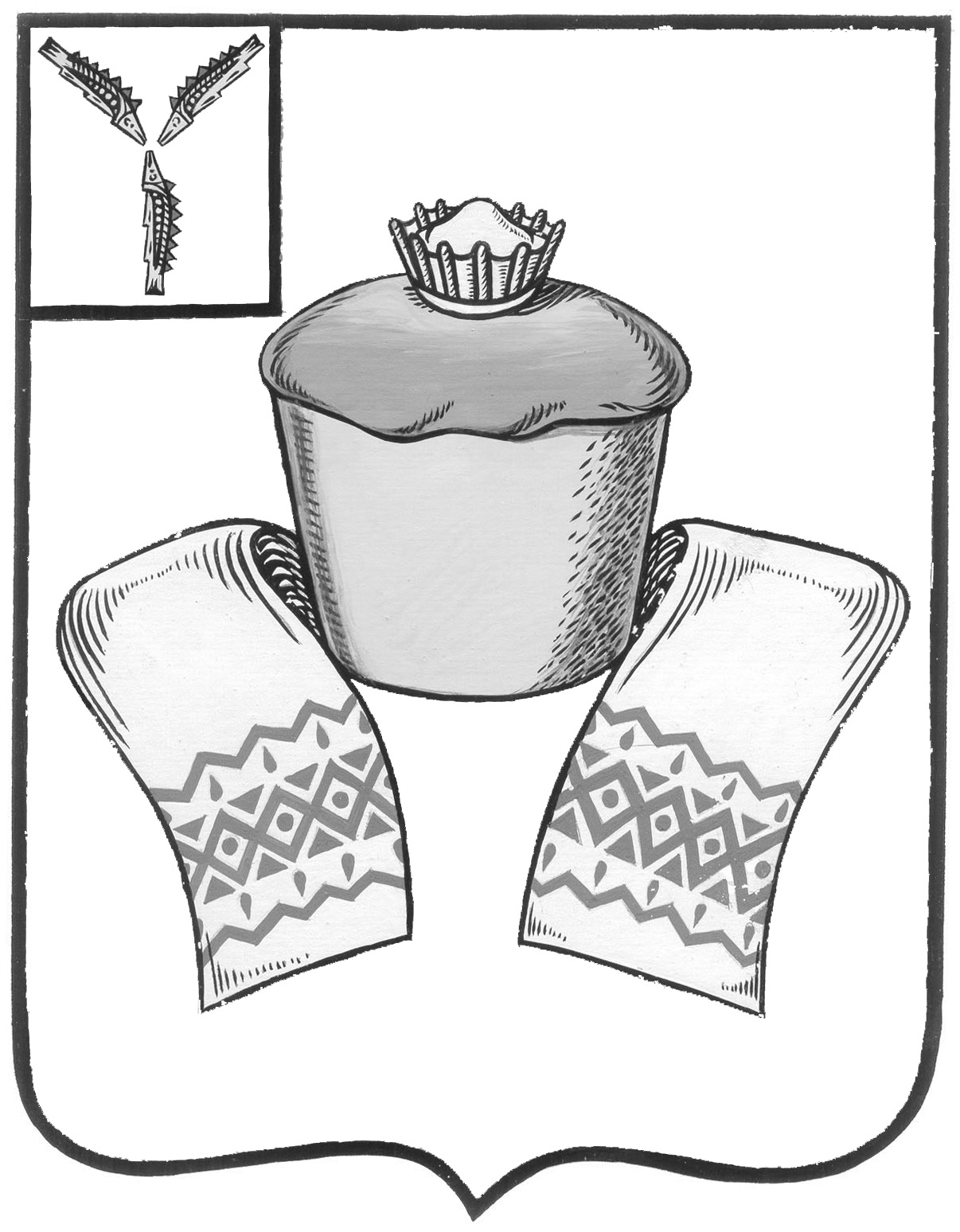 АДМИНИСТРАЦИЯ ФЕДОРОВСКОГО МУНИЦИПАЛЬНОГО  РАЙОНАСАРАТОВСКОЙ ОБЛАСТИП О С Т А Н О В Л Е Н И Е        27.02.2017                59От_______________№_____р.п. МокроусОб утверждении Положения о рабочей группе по содействию развитию конкуренции на территории Федоровского муниципального районаВ целях реализации распоряжения Правительства Российской Федерации от 5 сентября 2015 года № 1738-р «О стандарте развития конкуренции в субъектах Российской Федерации», руководствуясь  Уставом Федоровского муниципального района, администрация Федоровского муниципального района ПОСТАНОВЛЯЕТ:1. Утвердить Положение о рабочей группе по содействию развитию конкуренции на территории Федоровского муниципального района согласно приложению.2. Контроль за исполнением настоящего постановления возложить на первого заместителя главы администрации А. В. Наумова.3. Постановление вступает в силу со дня его подписания.Глава Федоровскогомуниципального района 						А.А. Гречихо                                                                                                                                         Приложение                                                                                           к постановлению    № 59 от 27.02.2017                                            ПОЛОЖЕНИЕо рабочей группе по содействию развитию конкуренции на территории Федоровского муниципального района1. Общие положенияРабочая группа  по содействию развитию конкуренции на территории  Федоровского муниципального района (далее – Рабочая группа) является консультативным органом, образованным в целях содействия развитию конкуренции на территории Федоровского муниципального района.В своей деятельности Рабочая группа руководствуется федеральным законодательством, законодательством Саратовской области, Соглашением о внедрении на территории Саратовской области Стандарта развития конкуренции (далее – Стандарт), а так же настоящим положением.2. Задачи Рабочей группыОсновными задачами являются:2.1. Оценка исполнения на территории муниципального района  указов и распоряжений Президента Российской Федерации,  постановлений Правительства Российской Федерации, правовых актов Саратовской области, органов местного самоуправления по вопросам развития конкуренции и совершенствования антимонопольной политики.3. Основные функции Рабочей группыОсновными функциями Рабочей группы являются: 3.1. Определение приоритетных направлений работы в отношении внедрения Стандарта на территории Федоровского муниципального района.3.2. Анализ развития конкуренции на приоритетных и социально значимых рынках товаров, работ и услуг Федоровского муниципального района.3.3. Рассмотрение предложений о реализации внедрения Стандарта на территории Федоровского муниципального района.3.4.  Координация выполнения мероприятий, предусмотренных планом  мероприятий («дорожной карты») по содействию развитию конкуренции и по развитию конкурентной среды на территории Федоровского муниципального района и контроль за их реализацией.3.5. Выработка рекомендаций по вопросам внедрения Стандарта на территории Федоровского муниципального района.4. Права Рабочей группыДля осуществления своей деятельности Рабочая группа имеет право:4.1. Принимать решения по вопросам, относящихся к компетенции Рабочей группы.4.2. Приглашать на заседания Рабочей группы и заслушивать предложения представителей общественных организаций, представляющих интересы предпринимателей, представителей потребителей товаров, работ и услуг, иных организаций, задействованных в механизмах общественного контроля за деятельностью субъектов естественных монополий.4.3. Запрашивать в пределах своей компетенции информацию, необходимую для деятельности Рабочей группы.5. Организация и порядок деятельности Рабочей группы5.1. Состав Рабочей группы утверждается постановлением  администрации Федоровского муниципального района.5.2. Рабочая группа состоит из председателя, секретаря и членов Рабочей группы.5.3. Рабочую группу возглавляет председатель – первый заместитель главы администрации Федоровского муниципального района.5.4. Заседания Рабочей группы проводятся один раз в полугодие.5.5. Заседание Рабочей группы считается правомочным, если на нем присутствуют не менее половины ее членов.5.6. Решения Рабочей группы принимаются простым большинством голосов присутствующих на заседании членов путем открытого голосования.5.7. Решение Рабочей группы оформляется протоколом.5.8. Секретарь Рабочей группы обладает правом голоса, ведет протокол заседаний Рабочей группы, осуществляет подготовку и организацию заседания.Верно: управляющий делами                                                             Ю.А. Сергеева